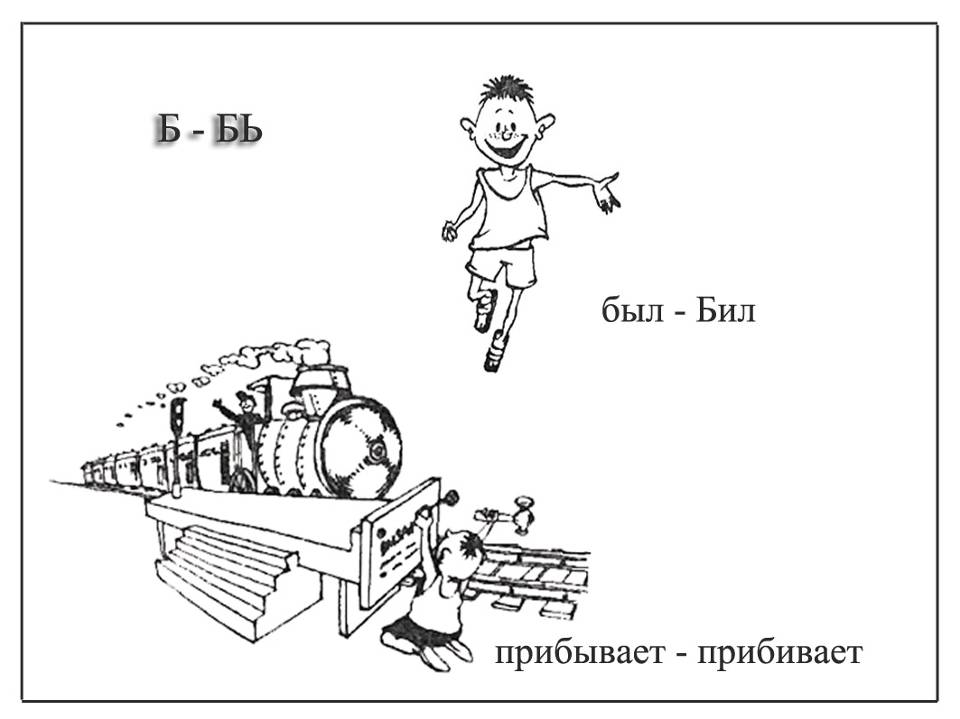 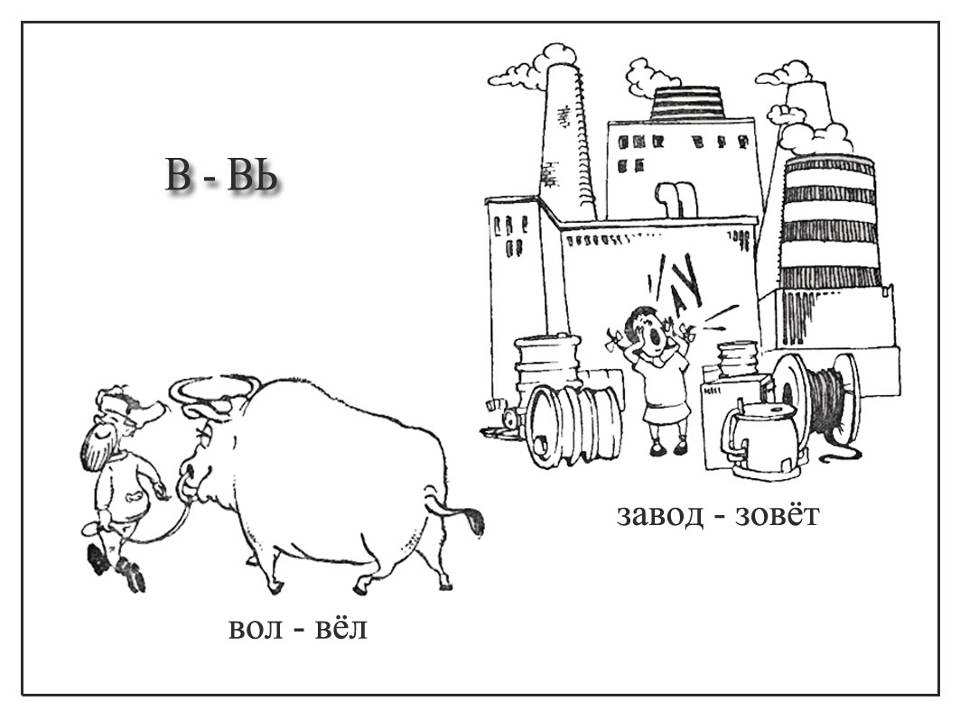 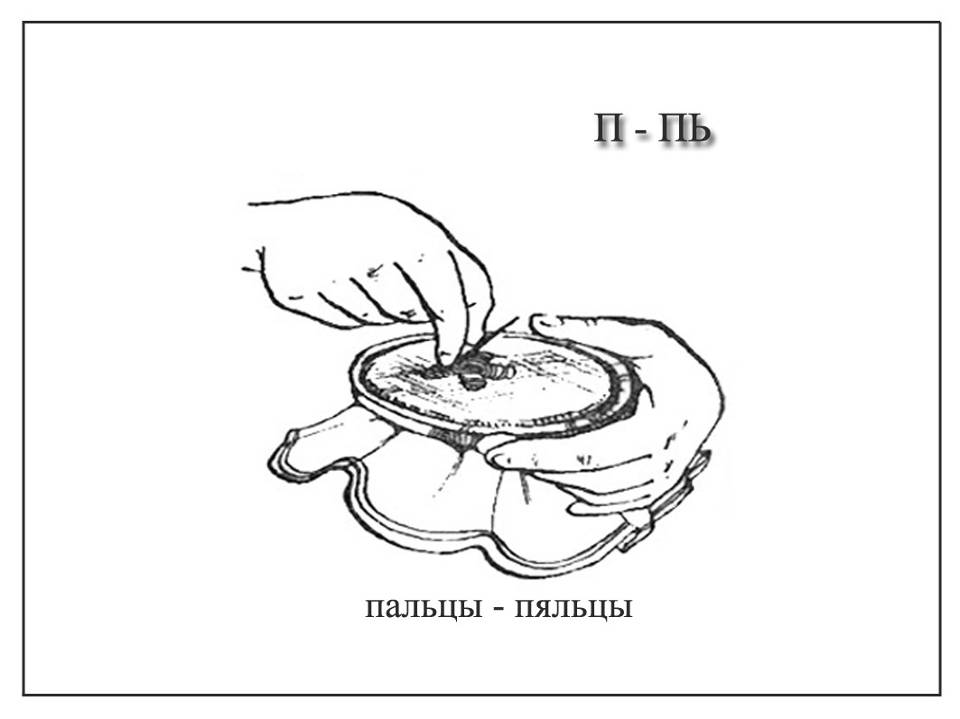 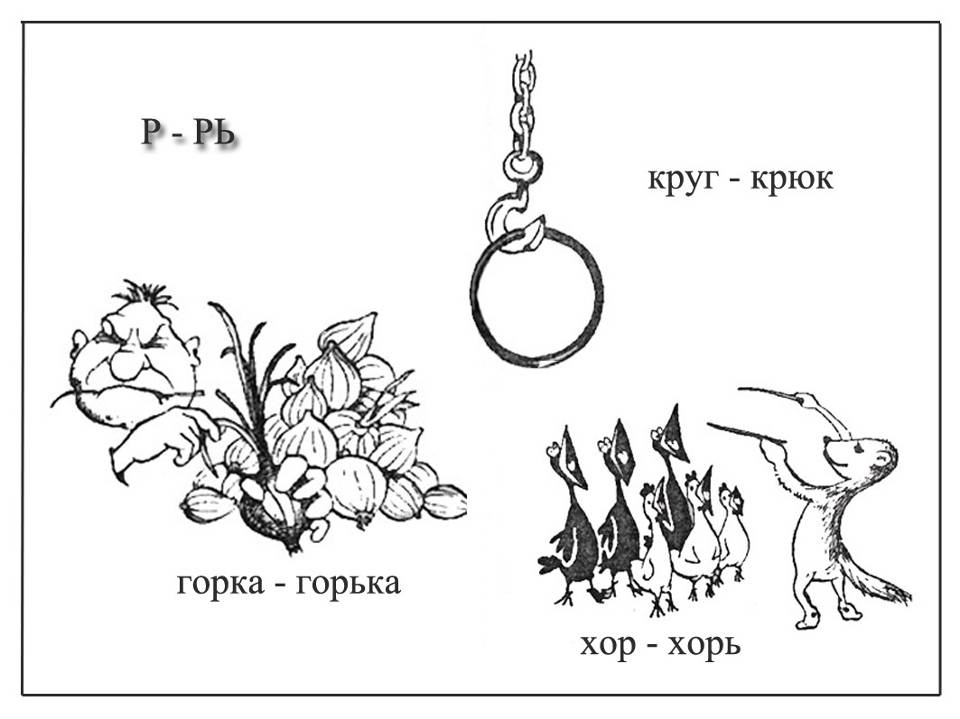 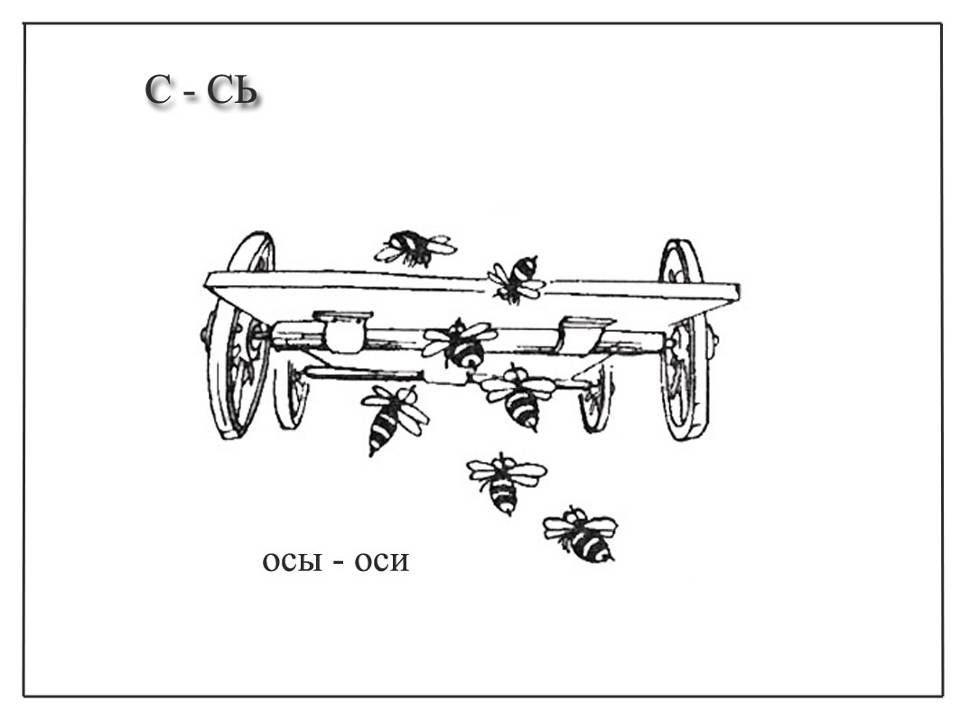 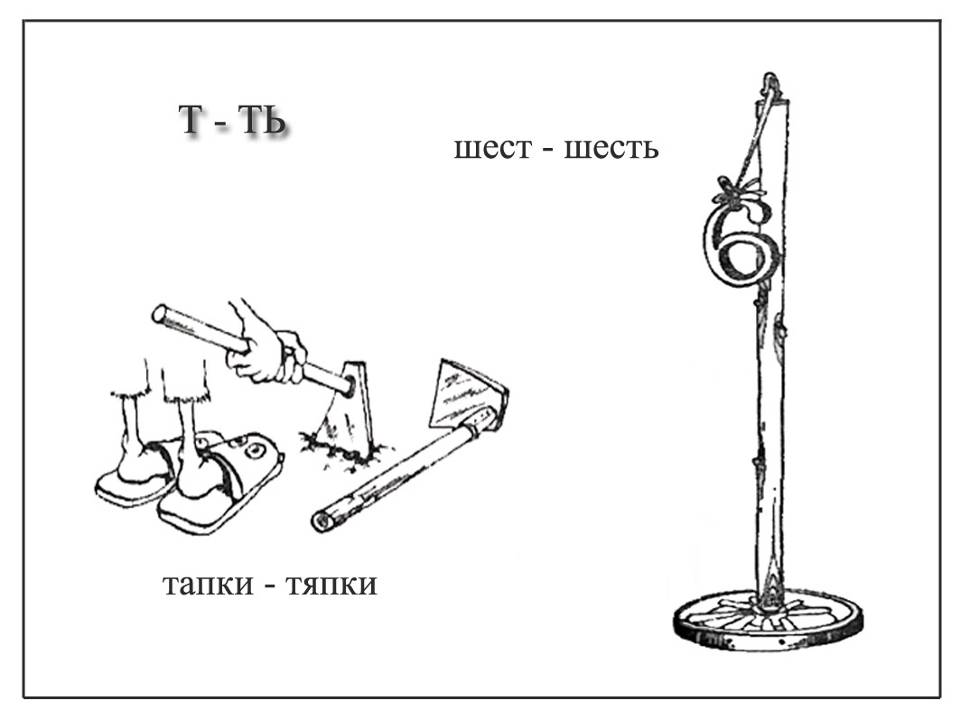 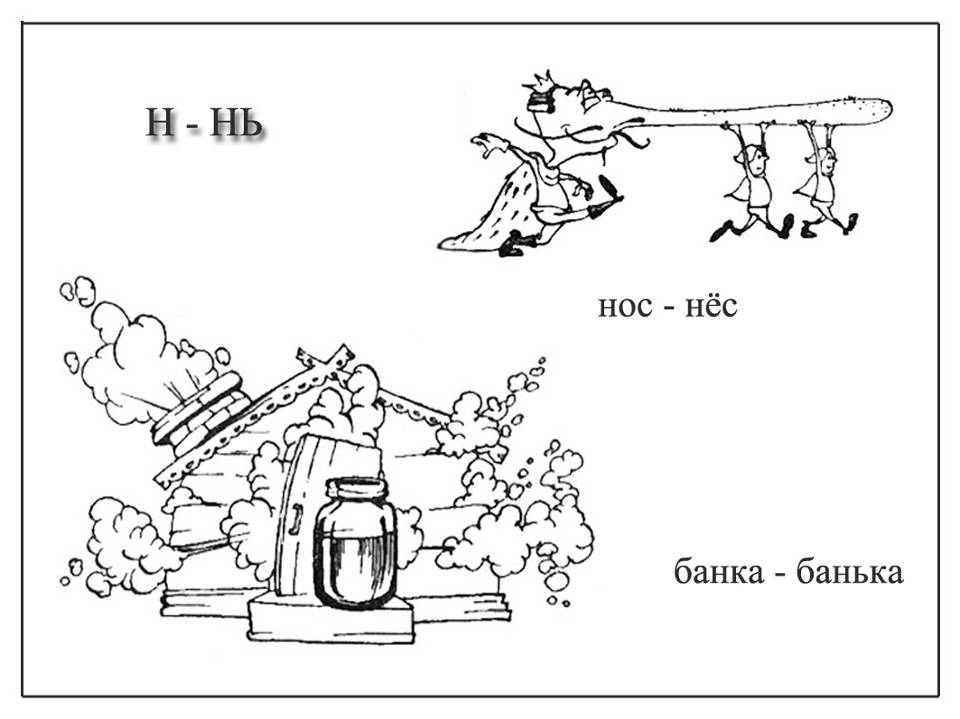 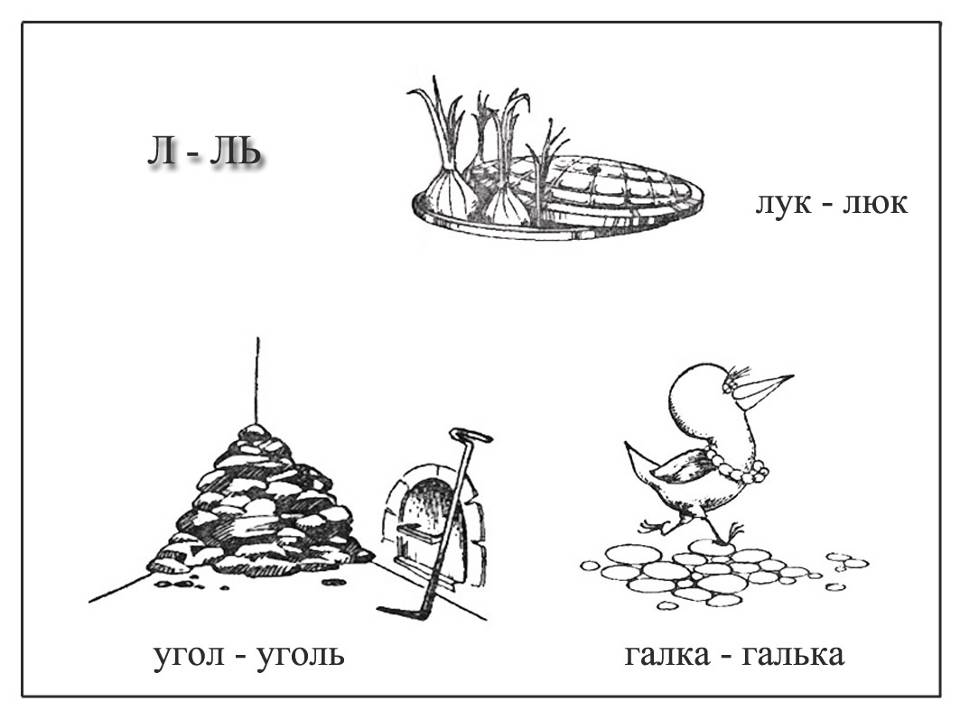 _____________________________ _______________________________________________________________________________________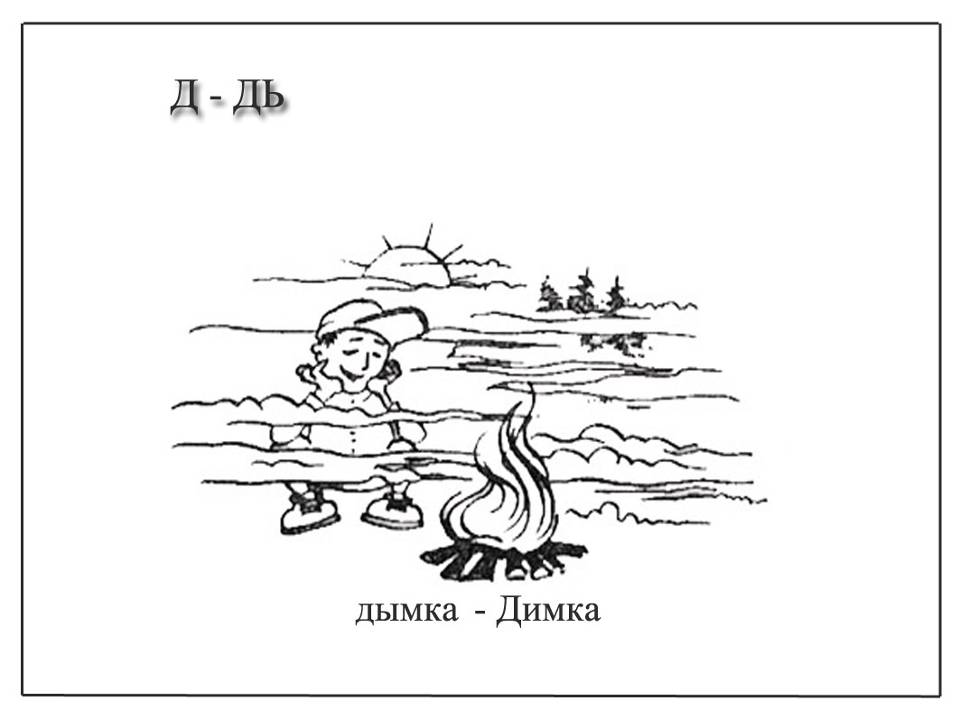 __________________________________________________________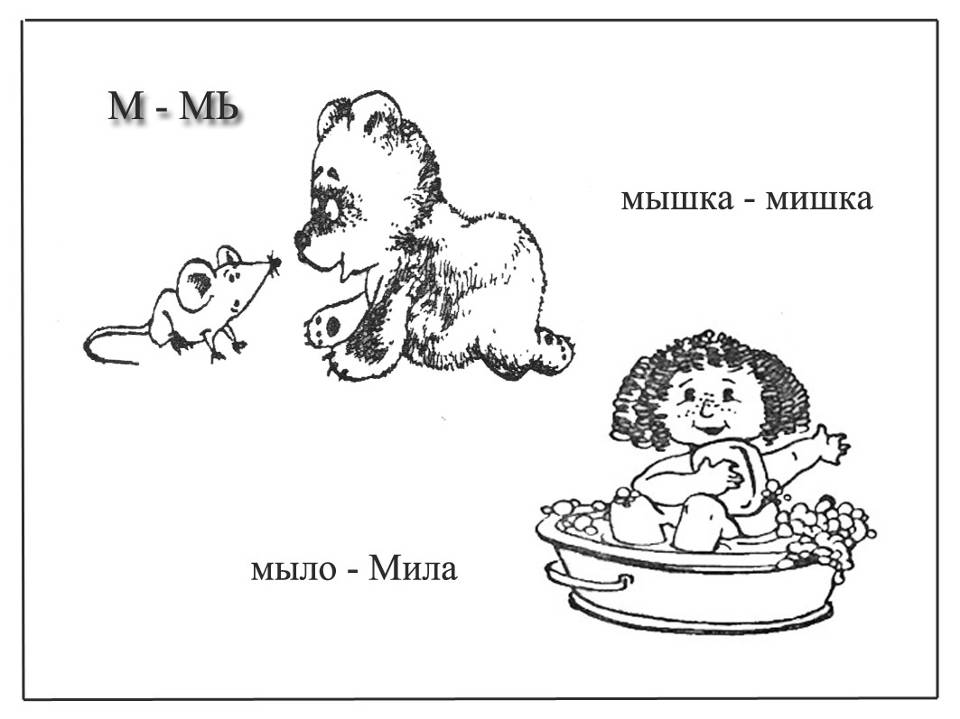 II. – 1. Прочитай слова парами. Скажи, в каких словах первый согласный звучит твёрдо, а в каких он звучит мягко.мал – мяллук – люкрад – рядров - рёввоз – вёзбыл – билмыл – мил выл – вилрысь – риссыты – ситомыло – миловыли – вилиСпиши слова. Твёрдую согласную в начале слова подчеркни синим карандашом, мягкую согласную в начале слова подчеркни зелёным карандашом.__________________________________________________________________________         II. – 2.  Прочитай слова. к словам первой строчки подбери по образцу слова из второй строчки. Напиши их парами.Образец: мал – мялмал, рад, ров, вол, лук, воз, мыл, былвёл, мял, ряд, люк, вёз, бил, мил, рёвПодчеркни мягкие согласные вместе с гласной. Какие согласные написаны после мягких согласных?__________________________________________________________________________        II. – 3. Прочитай слова. К словам первой строчки подбери по образцу слова из второй строчки. Напиши их парами.рады, мыло, осы, были, полы, выли, косы, возы, пилыряды, били, вози, коси, поли, мило, пили, оси, вилиПодчеркни мягкие согласные вместе с гласной. Какие гласные пишутся после мягких согласных?__________________________________________________________________________II. – 4. Прочитай слова. Спиши их. Подчеркни зелёным карандашом согласные вместе с гласной.Образец: Валя    Валя, Таня, Галя, Лена, Коля, киты, кино.         Грядка, тряпка, повёл, козёл, литры, вёдра, шофёр, минус, банки, круги, ребус, зёрна, крючок, клюква.__________________________________________________________________________II. – 5. Прочитай слова. Спиши их. Подчеркни зелёным карандашом согласные вместе с гласной.Образец: руки    Руки, пуля, лиса, Люба, Дуня, сюда, люки, дубы;          Рисуй, мешок, песок, круги, вилка, вишни, рыбак, писал, рубил, вязал, пират, пироги, Катюша, сапоги, дерево, садочек, берега.__________________________________________________________________________II. – 6.    Прочитай слова. спиши их. Подчеркни мягкие согласные вместе с гласными зелёным карандашом.     Село, репа, мята, поле, бегу, река, липа;          Белка, тёрка, салют, листы, тряпка, ведро, плита, садик; Кричали, берега, ребята, весело, верёвка, лисята, лебеди, лепестки.__________________________________________________________________________II. – 7. Прочитай предложения. Вставь подходящие по смыслу слова, данные в скобках.     Витя (ел, ель). В лесу (ел, ель). (Хор, хорь) поёт песню. Бежит (хор, хорь). У доски (мел, мель). На реке ( мел, мель)           Ваня купил (шест, шесть) тетрадей. У сарая стоит ( шест, шесть). Щётку поставили в (угол, уголь). (Угол, уголь) добывают в шахте. От печки шёл приятный (жар, жарь). Скорее (жар, жарь) котлеты. Игорь ( дал, даль) Алёше книгу. (Даль, дал) моря закрыта туманом.Спиши предложения. Подчеркни во вставленных словах мягкую согласную вместе с буквой ь.__________________________________________________________________________II. – 8. Измени слова по образцу. Спиши их. Где нужно, поставь букву ь. Подчеркни согласную вместе с буквой ь.   сети – сетьшары - …жуки - …дома -…кости - …звери - …   голоса – голосокуни - …олени - …столы - …огни - …рыбаки - …салюты –  салютсовки - …кони - …журавли - …шкафы - …камни - …тени – теньшалаши - …шали - …кровати - …уроки - …стаканы - …__________________________________________________________________________II. – 9. Прочитай названия месяцев. Спиши их в четыре столбика по временам года. Где надо, поставь букву ь.Январ., июн., апрел., март., ноябр.. феврал., декабр., июл., октябр., май., август., сентябр. .__________________________________________________________________________II. – 10. Прочитай слова. спиши их. Где надо, поставь букву ь. Подчеркни мягкие согласные вместе с буквой ь.     Сту., гус., цирк., огон.. ден.. цеп., пенал., арбуз., буквар., лошад.;          Новая тетрад.,   кислый щавел.,   высокий мост.,   крепкая стал.,   хитрый лис., чёрная шал.,   большой роял.,   густой лес.,   синий портфел.,   белый ландыш.,   высокий топол.,  голубой платок.,   весёлая гармон.  .__________________________________________________________________________II. – 11. Измени слова по образцу так, чтобы они отвечали на вопрос что делать? Спиши, подчеркни мягкие согласные вместе с буквой ь.   красит – краситькосит - …пилит - … тушит - …катит - …         толкает – толкать читает - …макает - …считает - …играет - …мажет - мазатьлижет - …режет - …вяжет - …скажет - …__________________________________________________________________________         II. – 12.  Прочитай предложения парами. Вставь по смыслу слова из скобок.(носить, носит)(красить, красит)(возить, возит)(говорить, говорит)Витя      …       воду.Папа        …         стену. Трактор     …         сено. Ира       …   по телефону.Тяжело воду  …          .Надо быстро      …       .Надо далеко        …      .Нельзя долго    …          .Спиши предложения. Подчеркни мягкие согласные вместе с буквой ь.___________________________________________________________________________II. – 13.  Спиши словосочетания. Вставь, где надо, букву ь. Подчеркни согласные вместе с буквой ь.стал .   лепит.учит.  читат.пошёл.  играт.хочет.  налит.кон.   бежит.пен.   стоит.шар.   летит.цеп.    звенит.__________________________________________________________________________II. – 14. Спиши предложения. Вставь, где надо, букву ь. Подчеркни мягкие согласные вместе с буквой ь.      Кон.    ест.    овёс..             Маляр.   красит.    пол. .        Хор.    ловит.     кур. .           Пётр.    открыл.     двер.     в     класс. .Олег   положи.    буквар.    в    портфел. .Учител.   учит.     ребят.     читат.      и   писат. .  Игор.    хочет.     налит.    кисел.     в стакан. . Корабл.    поднял.    якор.   и покинул.     пост..__________________________________________________________________________II. – 15. Внимательно  прочитай предложения. Найди допущенные ошибки.         Медвед любит мёд.    Волк – опасный звер.    На ель сел дятель.    Игор вошёл в класс.     Сентябр – осенний месяц.    Ветер поднял пыл.    Возле дома стоит лошад.    Брось дрова в огон.   Денис пошёл  гулят.           Вера стала делать  уроки.Спиши предложения правильно. Подчеркни мягкие согласные вместе с буквой ь.___________________________________________________________________________II. – 16. Внимательно прочитай текст. Найди допущенные ошибки. Выпиши правильно слова, в которых есть ошибки.    Лапоть Соломинка и Пузырь дружили. Однажды пошли они гулять. Дошли до реки. Никто из них плавать не умеет. Протянулась Соломинка с берега на берег. Пошёл по ней Лапоть, а Соломинка сломалась. Упал Лапоть в воду. Стал пузырь хохотать. Хохотал, хохотал, да и лопнул.__________________________________________________________________________II. – 17. Измени слова по образцу так, чтобы буква ь оказалась в середине слова.пень – пенькиогонь - …куль - …день - …окунь – …пыль – пыльныйсталь - …боль - …уголь - …даль - …встань – встаньтесядь - …брось - …лезь - …кинь- …Напиши слова парами, подчеркни мягкую согласную вместе с буквой ь.__________________________________________________________________________II. – 18. Спиши слова. Вставь, где надо, букву ь. Подчеркни мягкие согласные вместе с буквой ь.     Кон.ки, ден.ги, стол.бы, огон.ки, пал.то, лам.па, ал.бом, пис.мо, стен.ка, пал.ка, ден.ки, нор.ка.       Стан.ки, гор.кий, вер.ба, апел.син, сед.мой, сед.мой, селёд.ка, сер.ги, бел.ка, фил.м, бол.ной, сил.ный, крас.ный, хлеб.ный, школ.ный, сил.но, дал.ше, рас.тут, тон.ше, мален.кий, вол.чата, крол.чата.__________________________________________________________________________       II. – 19. Спиши словосочетания. Вставь, где надо, букву ь. Подчеркни мягкие согласные вместе с буквой ь.кис.лый апел.синчёрное пал.толес.ная ол.хатон.кое кол.цожёл.тая пыл.цастал.ные кон.кидовол.ный мал.чикмален.кая дол.касил.ные пал.цыбол.шой бул.дог__________________________________________________________________________       II. – 20.Спиши предложения, вставляя по смыслу слова из скобок. Подчеркни мягкие согласные вместе с буквой ь.Огурцы лежат в …В книжке помяты …Девочки танцуют …Петя выпустил …Дети сели на …Вова мылся в …В печке тлеют …Книгу положили на …Ребята собирали …Алёша не любит ….(банке, баньке)(уголки, угольки)(полку, польку)(галку, гальку)(пенки, пеньки)__________________________________________________________________________II. – 21. Спиши слова, подчеркни зелёным карандашом мягкие согласные.   Соль, кони, лист, куль, гусь, рысь, рис, сито, пыль        осень, пень, тянет, лепит, лезет, берет, кисель, восемь, пять, телефон.__________________________________________________________________________II. – 22. Спиши слова, подчеркни мягкие согласные зеленым карандашом.Семена, зорька, берега, пыльно, ребята, стальной, весело, дальний, паяльник, кильки, напильник, кульки, рассольник, патрульный, берёза, лисица, котята, беленький, деньги, довольный.__________________________________________________________________________II. – 23. Прочитай слова. Выпиши в первый столбик слова, в которых только твёрдые согласные, а во второй – слова, в которых только мягкие согласные.Рак, пень, Митя, радуга, тень, дети, молоко, зелень, труба, селезень, рынок, рубашка, пилили, кисель, кукушка.__________________________________________________________________________II. – 24. Спиши слова. Вставь, где надо, букву ь.      На ёлке огон.ки.    На зор.ке   холод.но.    На полян.ке  пен.ки.   На веет.ке сидит гал.ка.      Ол.га   учится  в  сед.мом классе.   Ден.ги  лежат   в   кошел.ке.   Пав.луша    лечил.ся   в   бол.нице.    Мален.кий   гал.чонок  клевал  зёр.на.     Мал.чики    спа.ли  бел.чат   от  хор.ка.    Пыл.ная   тропин.ка   ведёт   к   посёл.ку.   Мыл.ные   пузыр.ки   быстро   лоп.нули.   Бул.дог   сидит  у  клет.ки  и  смотрит  на  крол.чат.__________________________________________________________________________II. – 25. Внимательно прочитай предложения. Найди допущенные ошибки. Напиши предложения правильно.     На полке конки.  В сумке  кулки.  В банке кильки.  На полу Ванька – Встанька.  Ярко светятся уголки. Ольга купила большой апелсин. Маленький Петенька  упал  со стулчика.    Малчики любят играть в футбол. Птицы улетели в далние страны. Манную кашу варят из манки. На просторе гуляет волный ветер.  На полке стояли коробки со стиралным порошком.__________________________________________________________________________          II. – 26. Напиши только те слова, в которых есть буква ь.а) вспомни название времени суток;б) вспомни названия весенних и летних месяцев;в) вспомни названия диких животных; г) вспомни названия учебных принадлежностей.__________________________________________________________________________II. – 27.Закончите предложения, подобрав слово  по смыслу.После лета наступает_____________. Первый месяц в году ___________________ .На дворе гогочет _________. В берлоге спит _____________ .Напиши эти предложения.__________________________________________________________________________II. – 28. Составьте предложения, включите в них данные слова.Лето, мальчики, окуньки, линькиПарк, тополь, сирень, ельМальчик, портфель, тетрадь, букварьПолдень, сильный, ливеньНапишите эти предложения.__________________________________________________________________________